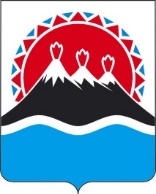 МИНИСТЕРСТВО ЭКОНОМИЧЕСКОГО РАЗВИТИЯКАМЧАТСКОГО КРАЯПРИКАЗг. Петропавловск-КамчатскийВ соответствии с пунктами 12, 19 статьи 19 Федерального закона от 22.11.1995 № 171-ФЗ «О государственном регулировании производства и оборота этилового спирта, алкогольной и спиртосодержащей продукции и об ограничении потребления (распития) алкогольной продукции», положением о Министерстве экономического развития Камчатского края, утвержденным постановлением Правительства Камчатского края  от  27.12.2012 № 590-П, на основании заявления от 21.06.2022 о переоформлении лицензии, представленного обществом с ограниченной ответственностью «Камрус» (ООО «Камрус»), ИНН 4101188927, КПП 410101001, ОГРН 1194101003183, место нахождения: г. Петропавловск-Камчатский, пр-кт 50 лет Октября д.1, в связи с включением в лицензию нового обособленного подразделенияПРИКАЗЫВАЮ:Переоформить лицензию с регистрационным номером 41РПА0000947 на розничную продажу алкогольной продукции  ООО «Камрус» с 08 июля 2022 года путем внесения в государственный сводный реестр выданных лицензий записи о переоформлении лицензии с сохранением при этом указанного в лицензии срока ее действия (с 01.08.2019 по 31.07.2024).2. Действие настоящего приказа довести до сведения:— УФНС России по Камчатскому краю;— ООО «Камрус».3. Контроль за исполнением настоящего приказа возложить на заместителя министра – начальника отдела торговли, лицензирования и контроля алкогольной продукции Бакнину Ольгу Николаевну.Министр                                                                                                       А.С. ГончаровИсп. Чиркова Н.В.07.07.2022№164-ТО переоформлении лицензииСОГЛАСОВАНО:Заместитель министра – начальник отдела торговли, лицензирования и контроля алкогольной продукцииО.Н. Бакнина